КАБАРДИНКА,    «СПАРТА»        Лето 2021Гостевой дом "Спарта" расположен на красивой, асфальтированной и освещенной улице, в центре Кабардинки. 
Курортный поселок Кабардинка входит в состав города Геленджика, находится в 15-ти км от города на берегу обширной Цемесской бухты, с севера Кабардинка окружена отрогами Маркотхского горного хребта. Сейчас это одно из самых популярных на побережье мест для молодежного и семейного отдыха. В Кабардинке очень красивая набережная, кафе и рестораны, ночные дискотеки, детские аттракционы, морские прогулки, рынки и магазины. А в  Геленджике для вашего отдыха - Аквапарки «Бегемот», «Золотая бухта»,  дельфинарий, туристский комплекс развлечений и спорта «Олимп. Рядом с гостевым домом расположены магазины, кафе и столовая рядом. Гостевой дом "Спарта" ориентирован на широкий круг туристов, желающих отдыхать в комфортной атмосфере, удовлетворяющей потребности современных путешественников. 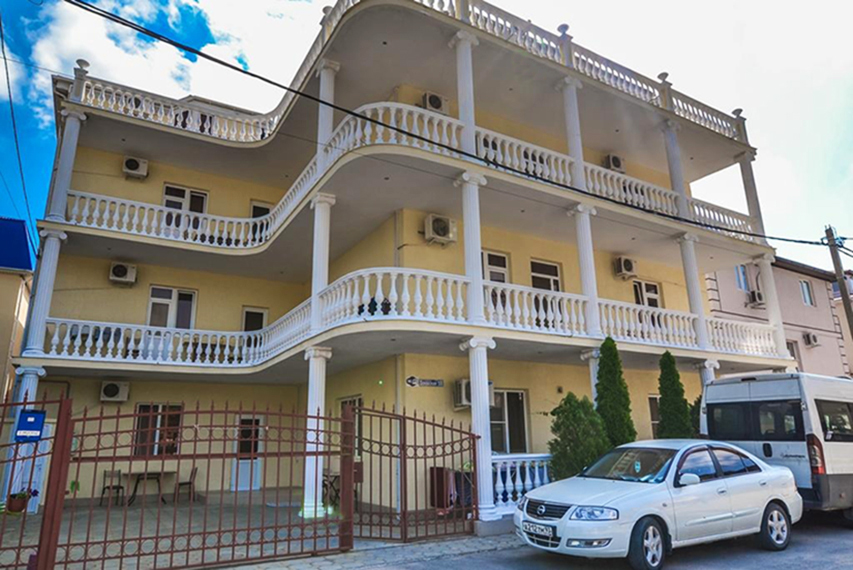 Размещение: «Стандарт» 2-х, 3-х местные номера с удобствами (WC, душ, ТВ, холодильник, сплит-система, односпальные и двуспальные кровати, прикроватные тумбочки, евро-раскладушки,  шкаф, стол, стулья).Пляж: 5-7 мин – песчаный, мелко-галечный (водные аттракционы и развлечения).Питание: в гостинице есть кухня, оборудованная необходимым набором посуды, плиты, холодильники.Дети: до 5 лет на одном месте с родителями – 5150 руб.,  до 12 лет скидка на проезд – 200 руб.Стоимость тура на 1 человека (7 ночей)В стоимость входит: проезд  на автобусе, проживание в номерах выбранной категории, сопровождение, страховка от несчастного случая. Выезд из Белгорода  еженедельно по пятницам.Хочешь классно отдохнуть – отправляйся с нами в путь!!!!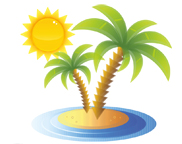 ООО  «Турцентр-ЭКСПО»                                        г. Белгород, ул. Щорса, 64 а,  III этаж                                                                                                            Остановка ТРЦ «Сити Молл Белгородский»     www.turcentr31.ru      т./ф: (4722) 28-90-40;  тел: (4722) 28-90-45;    +7-951-769-21-41РазмещениеЗаездыСТАНДАРТ2-х, 3-х мест. с удоб.СТАНДАРТ2-х, 3-х мест. с удоб.РазмещениеЗаездыОсновное местоДоп. место дети до 10 лет28.05.-06.06.8550690004.06.-13.06.8750690011.06.-20.06.8950725018.06.-27.06.9650765025.06.-04.07.10550835002.07.-11.07.10950885009.07.-18.07.11750935016.07.-25.07.12550935023.07.-01.08.12550935030.07.-08.08.12550935006.08.-15.08.12550935013.08.-22.08.12550935020.08.-29.08.10950875027.08.-05.09.9650765003.09.-12.09.9250745010.09.-19.09.8950690017.09.-26.09.87506900